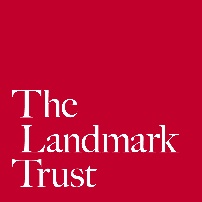 Winsford Cottage Hospital Community RoomsBooking FormWinsford Cottage Hospital Community Rooms comprise of a large therapy room, a small one to one treatment room and a community meeting room.   These rooms are available to hire on an hourly, half day or daily basis. There is access to a shared kitchenette furnished with a refrigerator, kettle, crockery and cutlery.  There is also a wifi connection if required.  Outside there is shared parking for 6 vehicles.The rooms are available for hire between the hours of 10 a.m. to 5 p.m, Monday to Friday.For enquiries or to request a booking please complete this form and send it to Barbara Chinn via email winsford@landmarktrust.org.ukI agree to the attached Landmark Trust Terms and Conditions for the hire of community use rooms at Winsford Cottage Hospital and will pay the agreed hire fee upon request.	Winsford Cottage Hospital Community RoomsTerms and conditions for the hire of community use roomsThe Hirer agrees to adhere to the following terms and conditions:	To use the room only for the purposes as agreed with The Landmark TrustTo use the Community Rooms between the agreed times as stated on the Booking Form only
The use of the Community Rooms gives no proprietary interest whatsoever to the Hirer nor does it confer exclusive possession of the Community Rooms or create any relationship of Landlord and Tenant
The Hirer agrees to pay the hiring fee in full as stated on the Booking Form
Not to do any act or thing on or about or near the Community Rooms which may be or become a nuisance or cause damage or annoyance
At all times fully and effectually to indemnify The Landmark Trust against any liability whatsoever and howsoever caused arising out of the use of the Community Rooms by the Hirer or its employees and/or invitees
At the end of the hire period to remove any thing belonging to the Hirer which may be in the Community Rooms
To maintain public liability insurance during the period of Hire and to provide details of such insurance to The Landmark Trust upon demand
Not to store any fuel or inflammable or combustible substance in the Community Rooms
Not to deposit any articles of rubbish or litter in the Community Rooms or permit the Community Rooms to become dirty or untidy or in a dangerous condition
Not to make any alterations or additions to the Community Rooms
Not to sub-let or assign the Hire Period either in whole or in part
Not to permit any smoking in the Community Rooms
To be responsible for the security of the Community Rooms
To comply with all fire and health and safety regulations in respect of the Community Rooms and the remainder of the BuildingRoomPrice (ex VAT)Community/Flexible Use Space£10 per hour£30 half day (4 hours)£60 per day Large Therapy room£18 per half day (4 hours)£30 per daySmall 1:1 treatment room£12 per half day (4 hours)£20 per dayExclusive use of all rooms£50 per half day (4 hours)£100 per full dayRoom/sDate/s requiredTime requiredTotal £ (ex VAT)NameBilling AddressContact phone numberEmailSignaturePrint name